Číslo šablony: III/2VY_32_INOVACE_P12_1.4Tematická oblast: Dějiny starověkuSýrie, Foiníkie, IzraelTyp: DUM – pracovní list	Předmět: Dějepis		Ročník:  2. r. (6leté), 1. r. (4leté)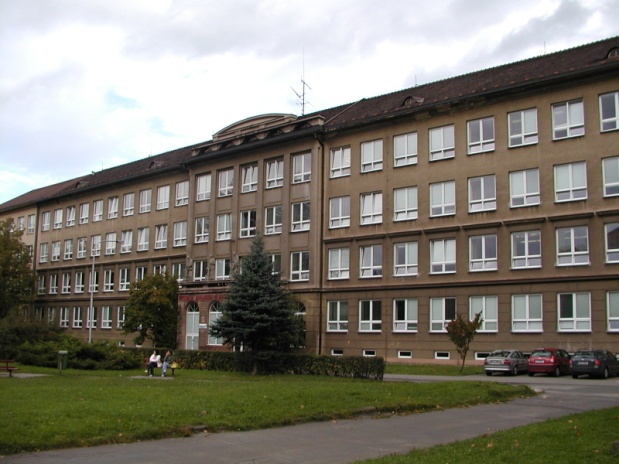 Zpracováno v rámci projektuEU peníze školámCZ.1.07/1.5.00/34.0296Zpracovatel:Mgr. Anna Jursová Gymnázium, Třinec, příspěvková organizaceDatum vytvoření: prosinec 2013Metodický listTento učební materiál je součástí tematické oblasti Dějiny starověku a je určen pro výuku dějepisu v prvním ročníku čtyřletého studia a druhém ročníku šestiletého studia. S pracovním listem je možno pracovat jak formou samostatné práce, tak formou skupinové práce. Cílem je  prohloubit a upevnit znalosti žáků.Inovace spočívá ve využití interaktivního prostředí.Řešení1.Východní Středomoří, Byblos, Sidon, Tyros2. Punové3. Kartágo, Říma, Hannibal, Alpy, zničeno4. Palestina, Kanaán5. Šalamoun, moudrostí6. Odvlečení Židů do Babylonu, Nabukadnezarem II., Kýros, r. 539 př. n. l.7. Herodes Veliký, vraždění neviňátek8. Rozptýlení Židů po světě9. A3, B1, C210. Obr. č. 1.  Zeď nářků       Obr. č. 2   Model druhého jeruzalémského chrámu      Obr. č. 3   ukázka hebrejského písmaSýrie, Foinikie, Izrael 1. Podle mapy popište polohu Foiníkie a vyjmenujte nejstarší foinické městské      státy. 2.  Jakým názvem označovali Římané obyvatele Foiníkie? 3. Doplňte správnou odpověď.     Foiničané založili v severní Africe město……………. . Toto město bylo     soupěřem …………….. .  vedli spolu tzv. …………… války.  Z tohoto města     pocházel slavný vojevůdce ………………….. . Se svou armádou překročil     pohoří  ………….. .  Po prohraných válkách bylo město navždy ………………4.  Jaký název zavedli Římané pro oblast mezi Foiníkií a Egyptem, jak se této      oblasti říkalo dříve?5.  Uveďte jméno nejznámějšího židovského krále, s jakou vlastností je tento      panovník spojován? 6. Vysvětlete, co znamená :     a) tzv. babylonské zajetí,     b) se kterým panovníkem je tato událost spojována,     c) který panovník babylonské zajetí ukončil? 7. Uveďte jméno posledního judského krále a řekněte, s čím je tento panovník      spojován. 8.  Vysvětlete, co znamená termín židovská diaspora. 9.  Co patří k sobě?      A)   Mojžíš                                                     1)  potopa světa      B)   Noe                                                         2)  monoteistické náboženství         C)   judaismus                                              3)  Desatero 10. Poznáte tyto ukázky?      Obr. č. 1                         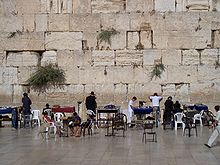       Obr. č. 2                         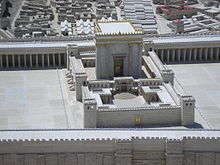               Obr. č. 3                      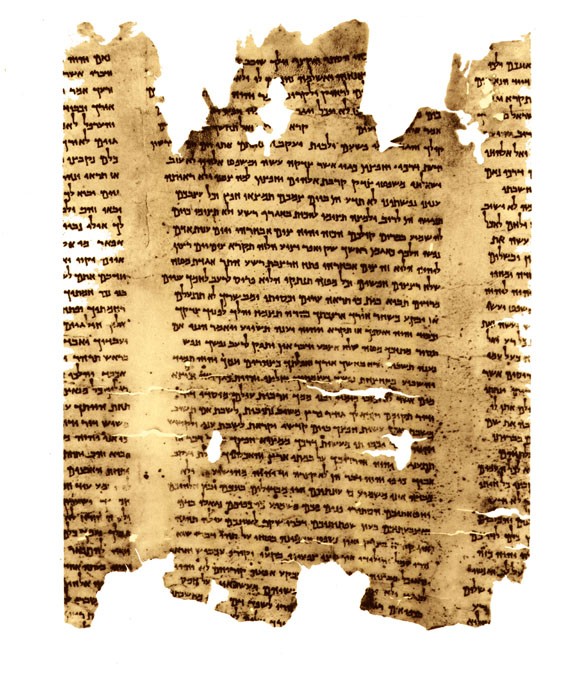 Použitá literaturaDějepis pro gymnázia a střední školy 1: Pravěk a starověk. Praha: SPN, 2001.Obr. č. 1  http://cs.wikipedia.org/wiki/Jeruzal%C3%A9msk%C3%BD_chr%C3%A1mObr. č. 2  Soubor ORG/WIKI/IZRAELSK%C3%A9_MUZEUMObr. č. 3  http://upload.wikimedia.org/wikipedia/commons/1/13/1QIsa_b.jpg